โครงการประชุมประชาคมตำบล  และออกบริการประชาชนเคลื่อนที่องค์การบริหารส่วนตำบลหนองไทร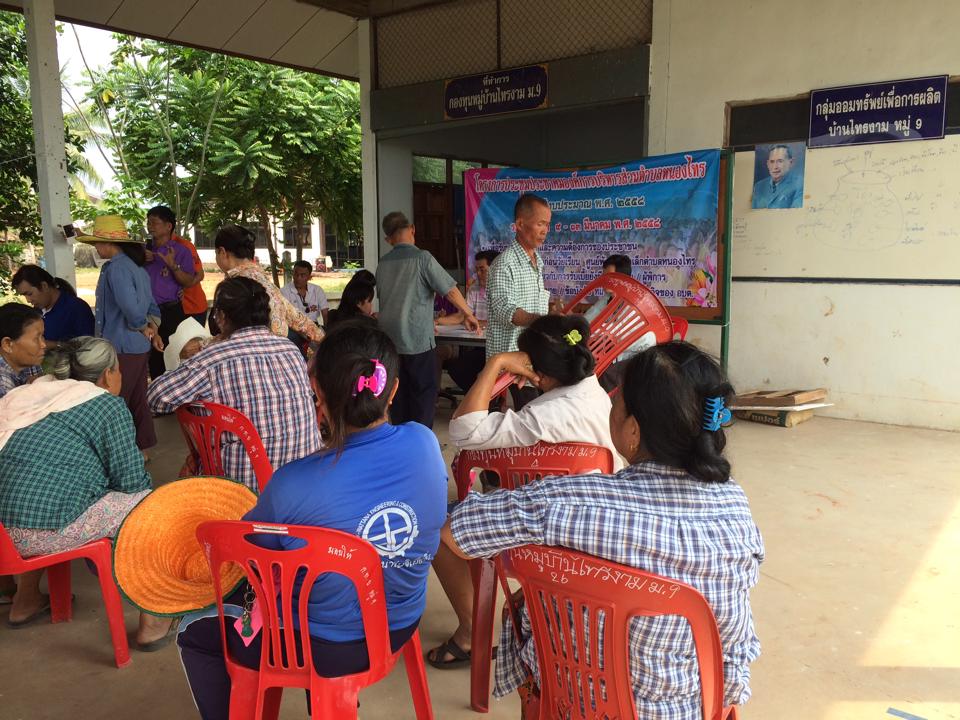 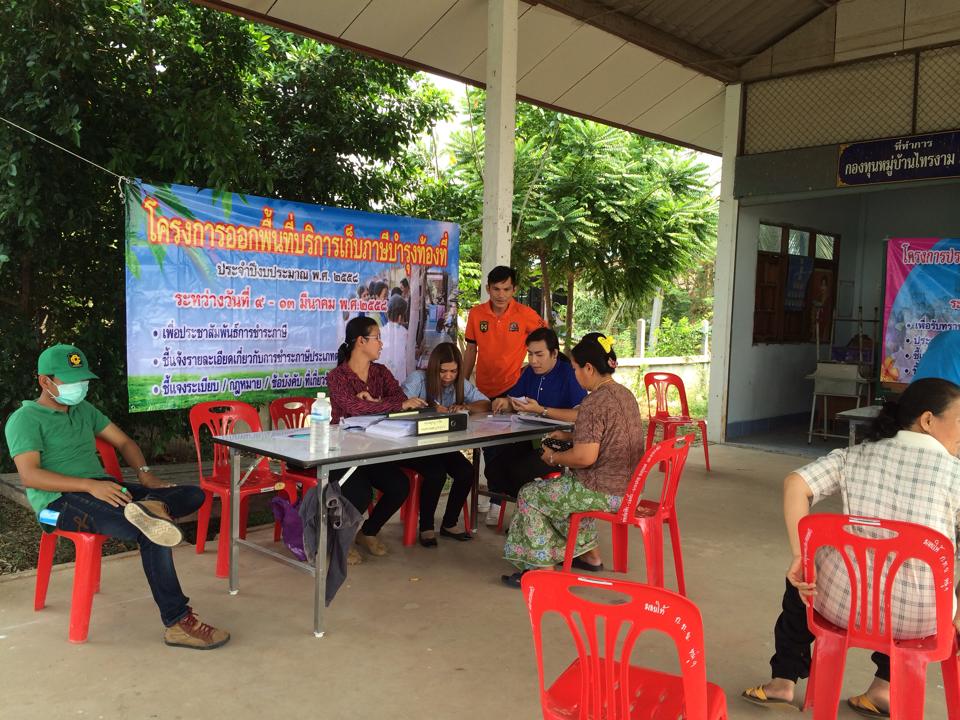 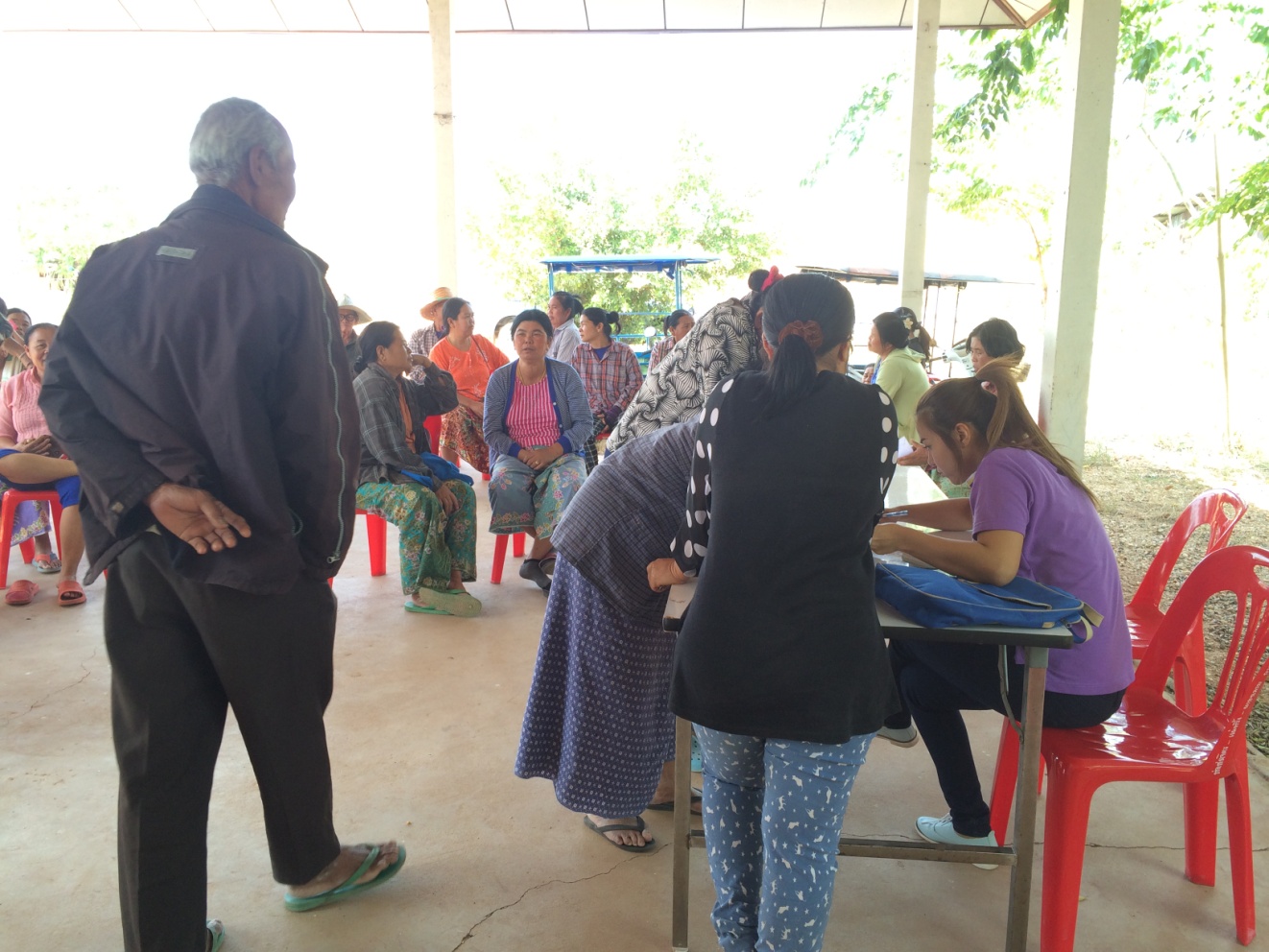 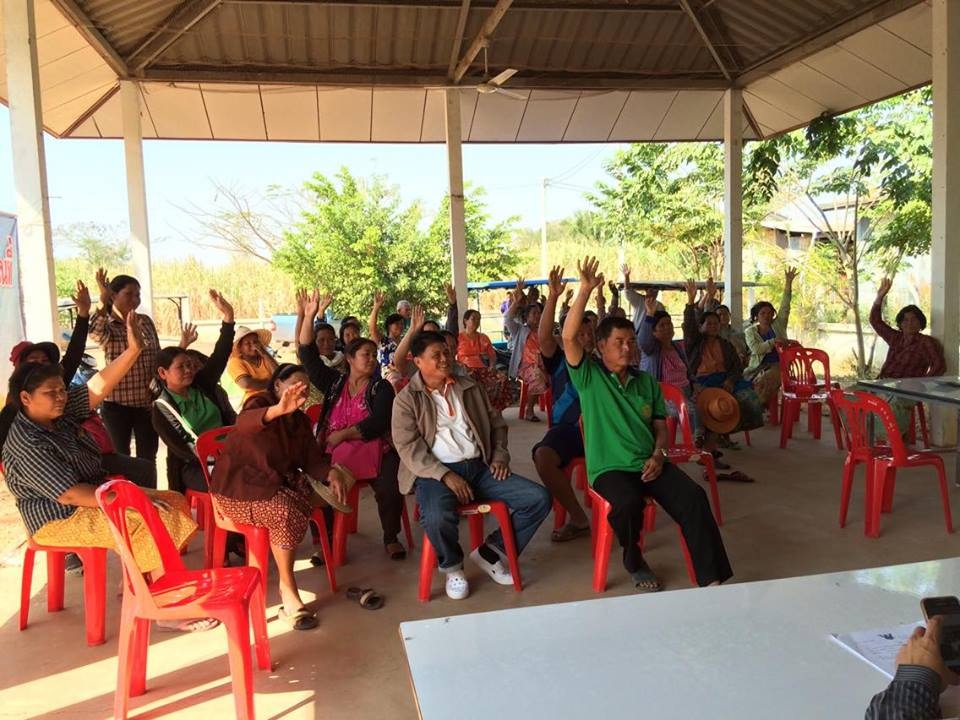 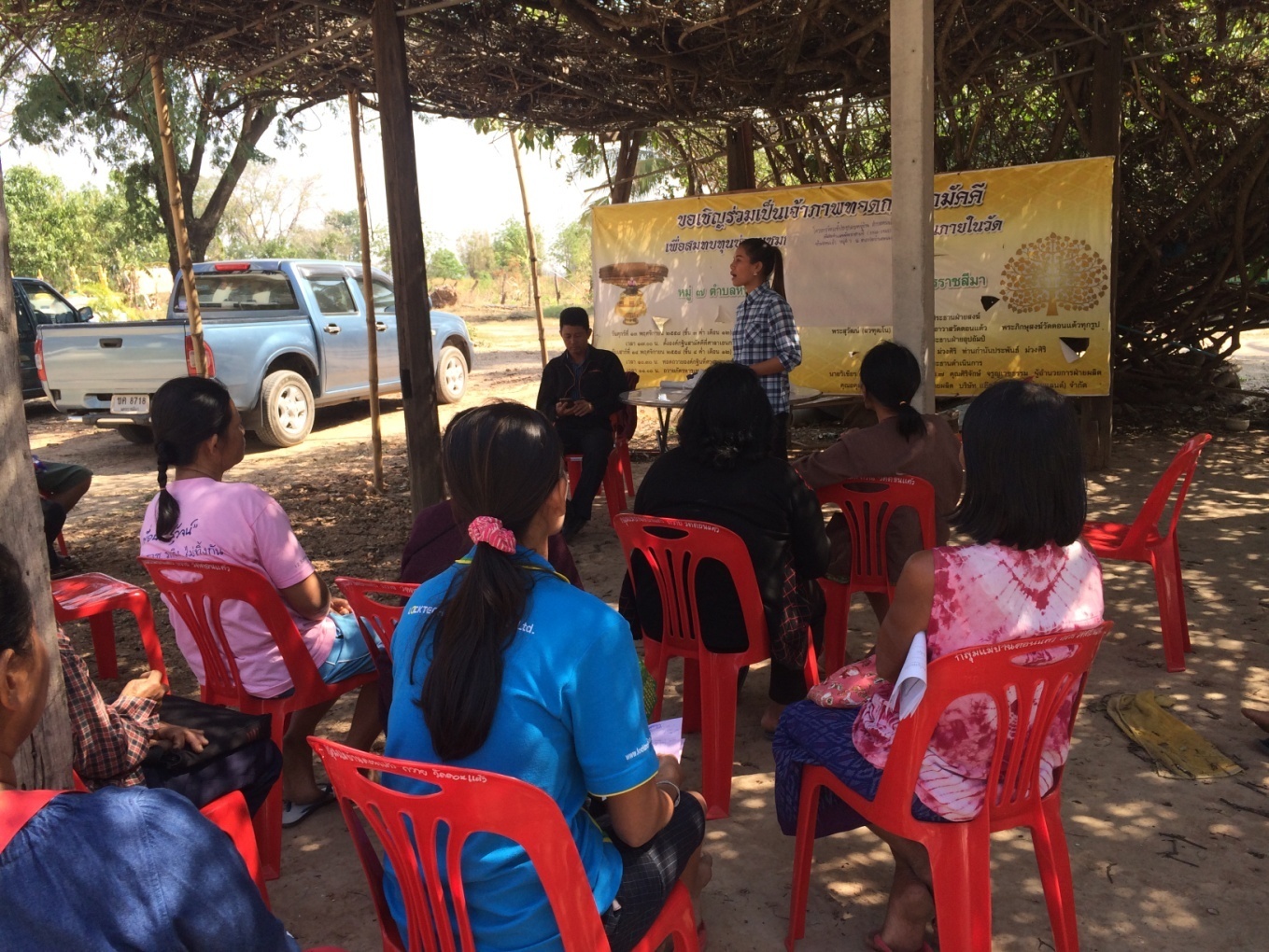 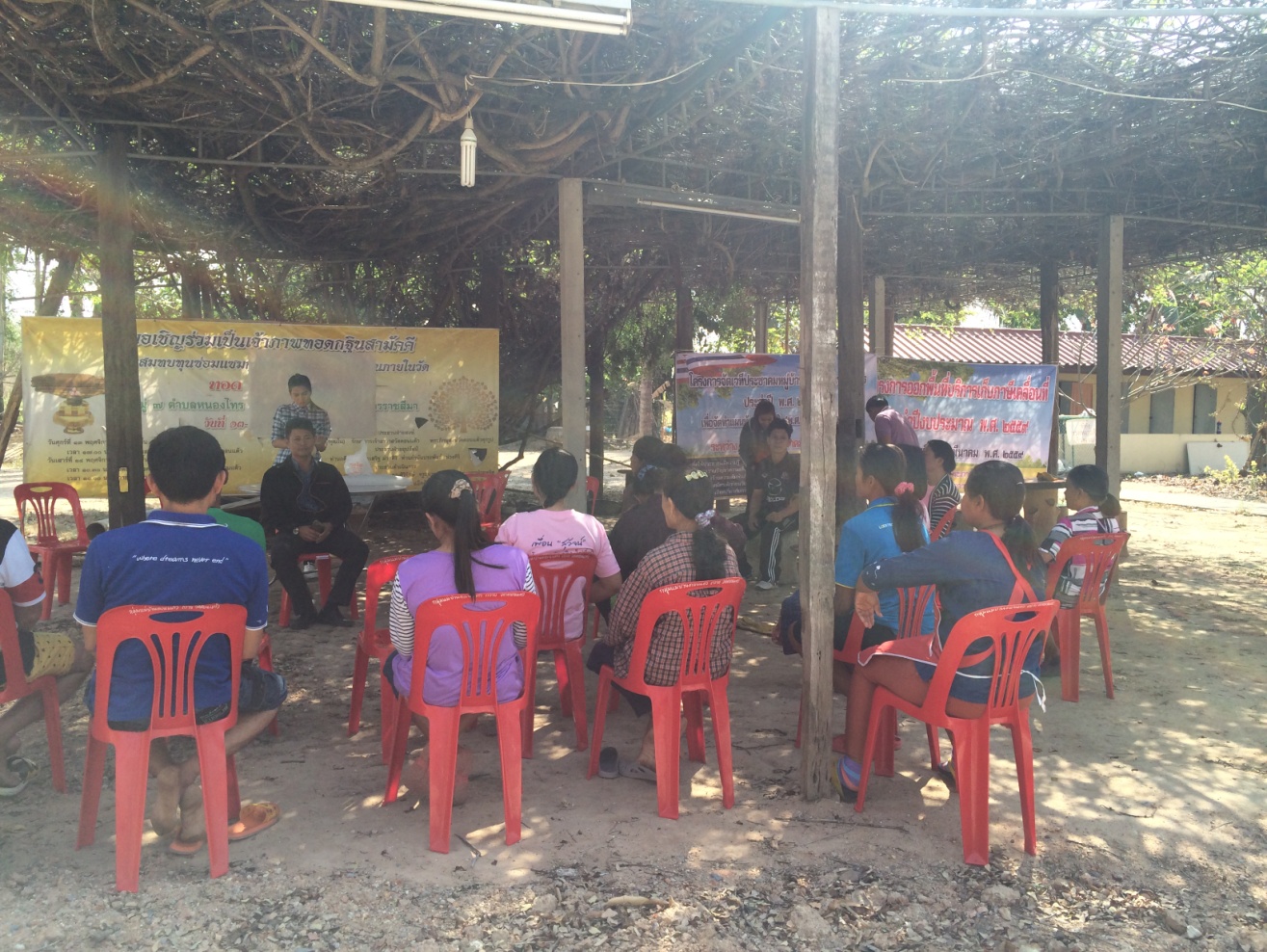 